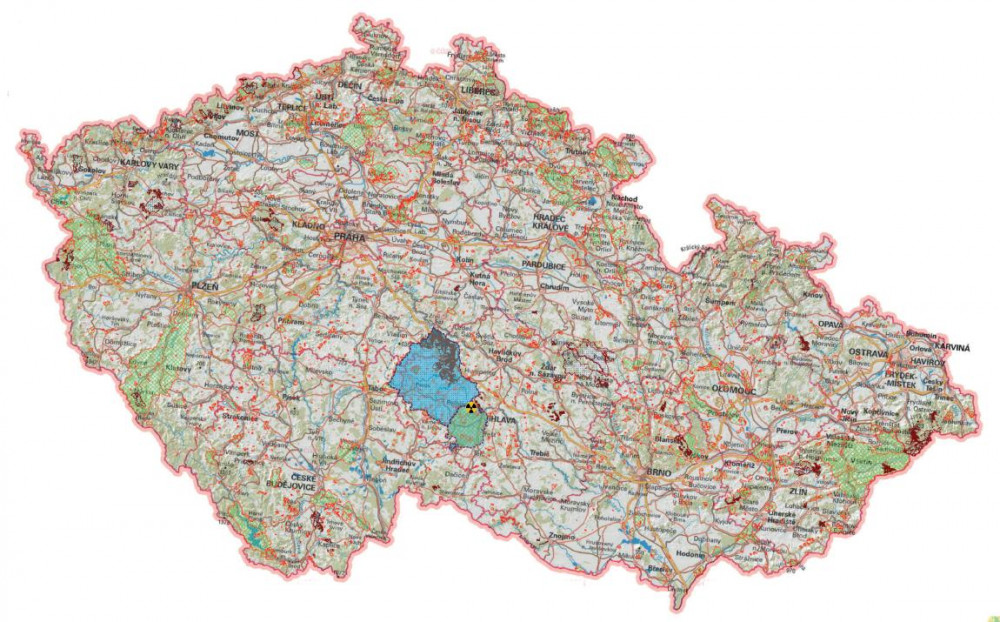 NÁRODNÍ ZDROJE PITNÉ VODY BEZ RADIOAKTIVNÍCH ODPADŮ!Lokalita (ČERTŮV) HRÁDEK zahrnující nedaleký Čeřínek a Křemešník- nachází se na evropském rozvodí - nenahraditelným zdroj vod:pro okolní obcepro okres a město Jihlava prostřednictvím vodní nádrže Hubenovpro Prahu/75% celkové spotřeby/, ale i velkou část Středočeského kraje a kraje Vysočina/ okresy Pelhřimova Havlíčkův Brod/ prostřednictvím vodní nádrže Švihov (Želivka)VODNÍ ZDROJE V ČESKÉ REPUBLICEVodní zdroje ČR třetí nejhorší v EU /po Maltě a Kypru/Téměř ze 100% závislé na srážkáchKůrovcová kalamita způsobí další vysychání a podstatné snížení stavů podzemních vodNárůst důležitosti povrchových vodních zdrojůVODA = ZÁKLAD ŽIVOTA = NEJSTRATEGIČTĚJŠÍ SUROVINA